一种IS903参数添加的方法前言有些颗粒在2246EN的FlashDB列表里面是可以看到参数的，并且可以正常开卡使用，但是在IS903并不支持，这就给清空带来了一些麻烦。考虑到有些人需要在XT和EN之间来回贴，本文提供了一种添加IS903参数的方法。IS903参数以15131的参数为例，看看它都需要什么东西：[SDWNRHxRx_xxGUx-453CA5937ED0]Vendor=SanDiskFlashID=453CA5937ED0Feature=1yM128_7DFKMLC=1Planes=4PageSize=16384Blocks=4276Die=2Pagesperblock=256Sparesize=1280ColumnAddrCycles=2RowAddrCycles=3CacheSupport=1CopyBackSupport=1MultiPlane=1deviceReadyStatusBit=6cmdPassFailStatusBit=0Interface=5TimingSet=7DFSetTiming=0GPT=12INT=3,31,68,1028,3,200,1,6,0,2,0,2,0,0IO=4,X,X,2,4,6,XPJM=0,0,5,5,5对比了其他的颗粒发现，需要的改的就是下面这些东西，其他的跟速度有关，就先不管，照搬现成的已支持颗粒就行了。Vendor=SanDiskFlashID=453CA5937ED0    -----------闪存的ID，要改成和软件认出来的一样Feature=1yM128_7DFK    ---------------工艺、容量和类型，需要改MLC=1       ---------------颗粒的类型，因为改的颗粒也是MLC，这项不用改Planes=4     ---------------每个DIE的PLANE数PageSize=16384          ---------------页大小，就是常说的8K、16KBlocks=4276         ---------------一个DIE的块Die=2              ---------------DIE/CE的值Pagesperblock=256               ---------------每个块的页数Sparesize=1280                ---------------每个页的备用区下面去2246EN里面找这些东西。2246EN的FlashDB参数以15131的参数为例，参考数码之家相关帖子，对其中需要用到的参数做个说明，先把镁光L06B闪存内部结构图放上来好理解，如图1：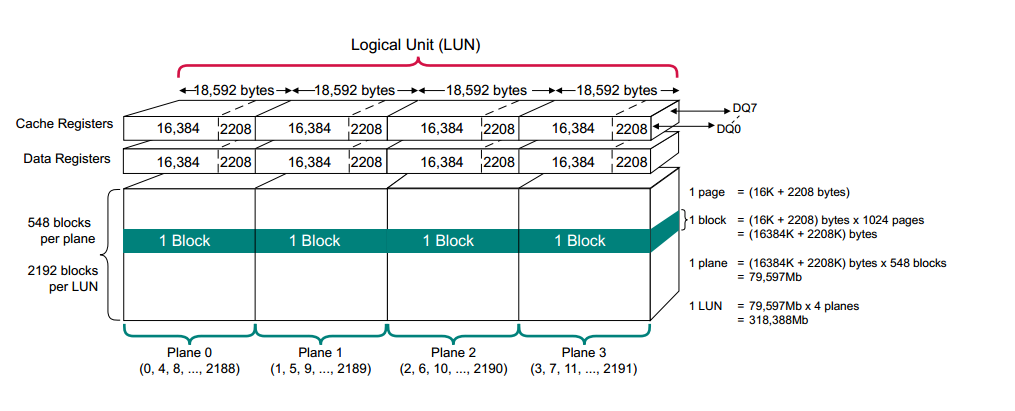 图1 镁光L06B闪存内部结构图15131的参数如下：取第7位到第25位2（7）,08（8）,10（9）,0（10）,4080（11）,4096（12）,8（13）,3（14）,5（15）,256（16）,4（17）,16（18）,1280（19）,3（20）,180（21）,8F（22）,27（23）,30（24）,2（25）。其中：11位是MINIMUM_BLOCK，意思最小块，这一位不需要；12位是BLOCKCNTPERDIE，意思是一个DIE的块数，对应IS903的Blocks；16位是PAGEPERBLOCK  每个块页数量，对应IS903的Pagesperblock；17位是PLANENUMBER  每个die的plane数，对应903的Planes；18位是PAGESIZE 每个页大小，对应903的PageSize；19位是SPAREAREA 直译“备用区 ”，对应903的Sparesize；25位INTERNALCHIPNUM 直译为“内部芯片数量” 其实就是DIE数量/CE数量的比值，对应903的DIE；至此，得到的信息如下：Vendor=SanDiskFlashID=453CA5937ED0    --------------闪存的ID，按照903的改Feature=1yM128_7DFK    --------------按照颗粒的实际型号来改MLC=1       --------------不动Planes=4     --------------对应2246EN的第17位PageSize=16384          -----------对应2246EN的第18位，需要乘以1024Blocks=4276   ----和第12位的块数4096有差别，取同类型，同制成的，不动 Die=2              ------------------对应2246EN的第25位Pagesperblock=256          ----------------对应2246EN的第16位Sparesize=1280           -------------------对应2246EN的第19位修改IS903参数用15177_064G为例修改：15177_064G的2246EN参数是：2（7）,08（8）,10（9）,0（10）,4080（11）,4096（12）,8（13）,1（14）,5（15）,256（16）,4（17）,16（18）,1376（19）,3（20）,152（21）,8F（22）,27（23）,30（24）,1（25）。打开IS903软件，把ID读出来如图：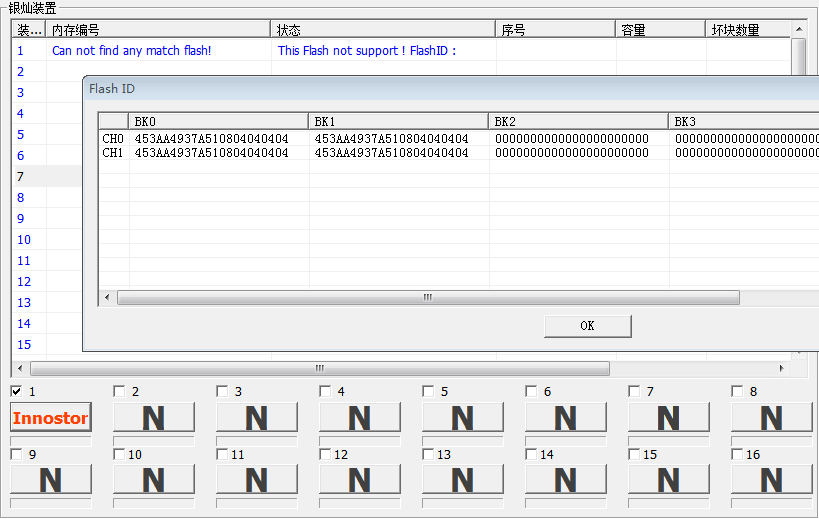 记住这个ID：453AA4937A510804040404下面用记事本打开903_FlashDatabase，复制15131的参数，粘贴到另一行，按照从2246EN查询到的参数添加进去，如：[SDYNSHCMM_064GIR-453AA4937A510804040404]Vendor=SanDiskFlashID=453AA4937A510804040404Feature=15M64_9DFLMLC=1Planes=4PageSize=16384Blocks=4276Die=1Pagesperblock=256Sparesize=1376剩下的参数照搬。关闭保存。再添加一组ID是453AA4937A51，其他一样。再用记事本打开PNIndex_903，在闪迪的那一部分添加：SDYNSHCMM_064GIR-453AA4937A51-1SDYNSHCMM_064GIR-453AA4937A510804040404-2，关闭保存。再接上测试架：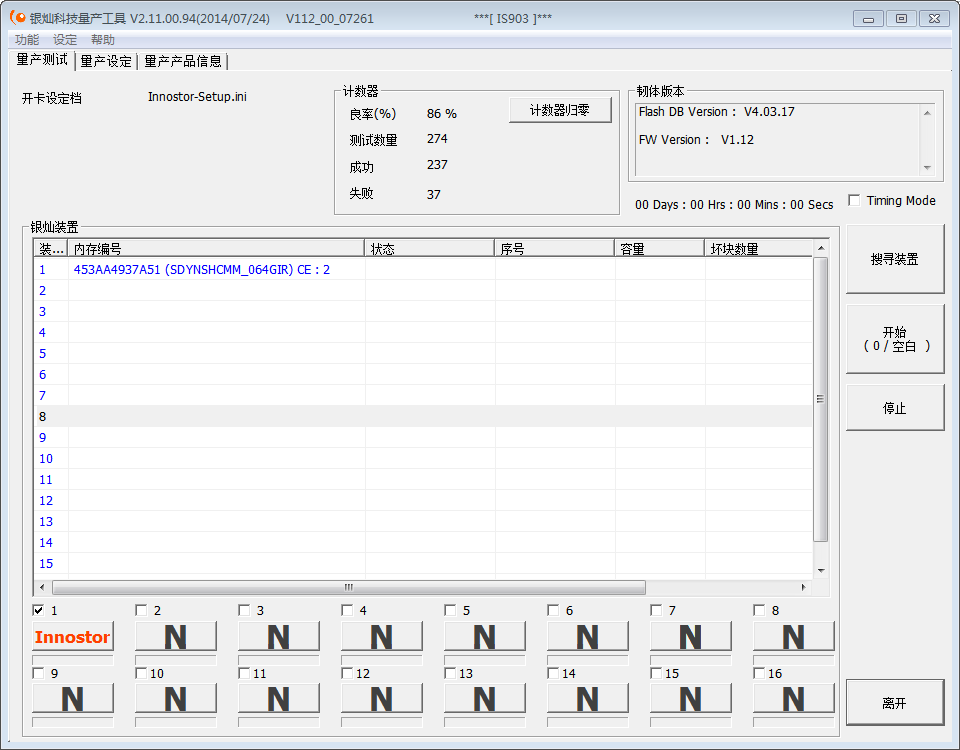 设定里面不要开自订。试一试F9，可以的话说明修改成功了。不行的话多换几个软件看看。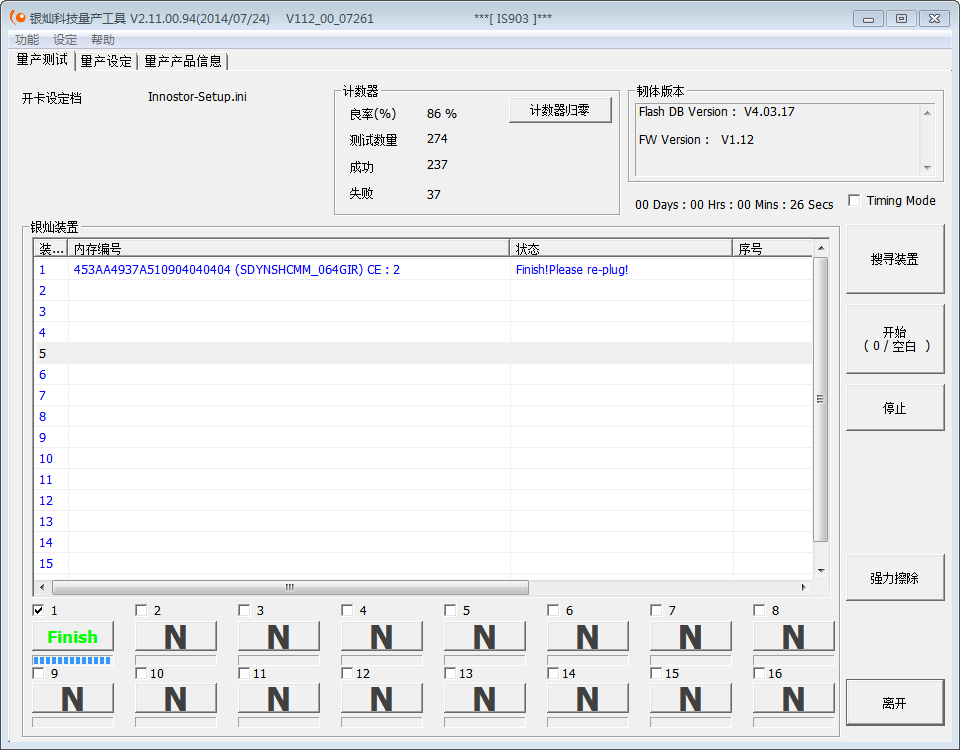 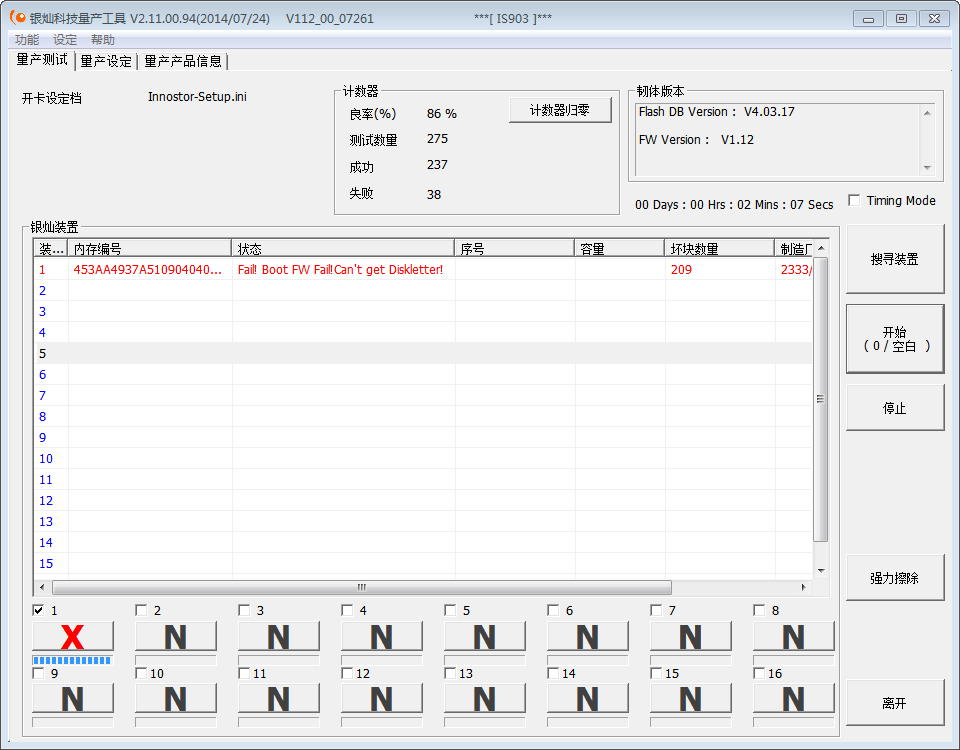 虽然报错，但是已经成功了。